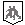 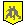 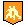 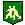 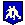 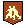 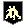 YOTOSAMA JUDO VAANTJES WEDSTRIJDEN 2023YOTOSAMA JUDO VAANTJES WEDSTRIJDEN 2023YOTOSAMA JUDO VAANTJES WEDSTRIJDEN 2023YOTOSAMA JUDO VAANTJES WEDSTRIJDEN 2023YOTOSAMA JUDO VAANTJES WEDSTRIJDEN 2023YOTOSAMA JUDO VAANTJES WEDSTRIJDEN 2023YOTOSAMA JUDO VAANTJES WEDSTRIJDEN 2023YOTOSAMA JUDO VAANTJES WEDSTRIJDEN 2023YOTOSAMA JUDO VAANTJES WEDSTRIJDEN 2023YOTOSAMA JUDO VAANTJES WEDSTRIJDEN 2023YOTOSAMA JUDO VAANTJES WEDSTRIJDEN 2023YOTOSAMA JUDO VAANTJES WEDSTRIJDEN 2023YOTOSAMA JUDO VAANTJES WEDSTRIJDEN 2023YOTOSAMA JUDO VAANTJES WEDSTRIJDEN 2023YOTOSAMA JUDO VAANTJES WEDSTRIJDEN 2023YOTOSAMA JUDO VAANTJES WEDSTRIJDEN 2023YOTOSAMA JUDO VAANTJES WEDSTRIJDEN 2023YOTOSAMA JUDO VAANTJES WEDSTRIJDEN 2023YOTOSAMA JUDO VAANTJES WEDSTRIJDEN 2023YOTOSAMA JUDO VAANTJES WEDSTRIJDEN 2023YOTOSAMA JUDO VAANTJES WEDSTRIJDEN 2023YOTOSAMA JUDO VAANTJES WEDSTRIJDEN 2023YOTOSAMA JUDO VAANTJES WEDSTRIJDEN 2023DATUMDATUMZaterdag 25 maart (inleveren t/m 22 mrt)Zaterdag 25 maart (inleveren t/m 22 mrt)Zaterdag 25 maart (inleveren t/m 22 mrt)Zaterdag 25 maart (inleveren t/m 22 mrt)Zaterdag 25 maart (inleveren t/m 22 mrt)Zaterdag 25 maart (inleveren t/m 22 mrt)Zaterdag 25 maart (inleveren t/m 22 mrt)Zaterdag 25 maart (inleveren t/m 22 mrt)Zaterdag 25 maart (inleveren t/m 22 mrt)KOSTENKOSTENKOSTENKOSTENKOSTEN€ 7,- (LET OP)€ 7,- (LET OP)€ 7,- (LET OP)€ 7,- (LET OP)€ 7,- (LET OP)€ 7,- (LET OP)€ 7,- (LET OP)LOCATIELOCATIESCHOOLSTRAAT 2A, WIJK DORPSCHOOLSTRAAT 2A, WIJK DORPSCHOOLSTRAAT 2A, WIJK DORPSCHOOLSTRAAT 2A, WIJK DORPSCHOOLSTRAAT 2A, WIJK DORPSCHOOLSTRAAT 2A, WIJK DORPSCHOOLSTRAAT 2A, WIJK DORPSCHOOLSTRAAT 2A, WIJK DORPSCHOOLSTRAAT 2A, WIJK DORPBIJZ.BIJZ.BIJZ.BIJZ.BIJZ.GEEN MOGELIJKHEID OM TE KIJKEN!GEEN MOGELIJKHEID OM TE KIJKEN!GEEN MOGELIJKHEID OM TE KIJKEN!GEEN MOGELIJKHEID OM TE KIJKEN!GEEN MOGELIJKHEID OM TE KIJKEN!GEEN MOGELIJKHEID OM TE KIJKEN!GEEN MOGELIJKHEID OM TE KIJKEN!TIJDENTIJDEN2016 - 2019: 09.00 – 10.002016 - 2019: 09.00 – 10.002016 - 2019: 09.00 – 10.002016 - 2019: 09.00 – 10.002016 - 2019: 09.00 – 10.002016 - 2019: 09.00 – 10.002016 - 2019: 09.00 – 10.002016 - 2019: 09.00 – 10.002013 – 2015: 10.00 – 11.002013 – 2015: 10.00 – 11.002013 – 2015: 10.00 – 11.002013 – 2015: 10.00 – 11.002013 – 2015: 10.00 – 11.002013 – 2015: 10.00 – 11.002013 – 2015: 10.00 – 11.002013 – 2015: 10.00 – 11.002008 – 2012: 11.00 – 12.002008 – 2012: 11.00 – 12.002008 – 2012: 11.00 – 12.002008 – 2012: 11.00 – 12.002008 – 2012: 11.00 – 12.00YOTOSAMA JUDO VAANTJES WEDSTRIJDEN 2023YOTOSAMA JUDO VAANTJES WEDSTRIJDEN 2023YOTOSAMA JUDO VAANTJES WEDSTRIJDEN 2023YOTOSAMA JUDO VAANTJES WEDSTRIJDEN 2023YOTOSAMA JUDO VAANTJES WEDSTRIJDEN 2023YOTOSAMA JUDO VAANTJES WEDSTRIJDEN 2023YOTOSAMA JUDO VAANTJES WEDSTRIJDEN 2023YOTOSAMA JUDO VAANTJES WEDSTRIJDEN 2023YOTOSAMA JUDO VAANTJES WEDSTRIJDEN 2023YOTOSAMA JUDO VAANTJES WEDSTRIJDEN 2023YOTOSAMA JUDO VAANTJES WEDSTRIJDEN 2023YOTOSAMA JUDO VAANTJES WEDSTRIJDEN 2023YOTOSAMA JUDO VAANTJES WEDSTRIJDEN 2023YOTOSAMA JUDO VAANTJES WEDSTRIJDEN 2023YOTOSAMA JUDO VAANTJES WEDSTRIJDEN 2023YOTOSAMA JUDO VAANTJES WEDSTRIJDEN 2023YOTOSAMA JUDO VAANTJES WEDSTRIJDEN 2023YOTOSAMA JUDO VAANTJES WEDSTRIJDEN 2023YOTOSAMA JUDO VAANTJES WEDSTRIJDEN 2023YOTOSAMA JUDO VAANTJES WEDSTRIJDEN 2023YOTOSAMA JUDO VAANTJES WEDSTRIJDEN 2023YOTOSAMA JUDO VAANTJES WEDSTRIJDEN 2023YOTOSAMA JUDO VAANTJES WEDSTRIJDEN 2023NAAM: _________________________________M/J TELNR: _________________________NAAM: _________________________________M/J TELNR: _________________________NAAM: _________________________________M/J TELNR: _________________________NAAM: _________________________________M/J TELNR: _________________________NAAM: _________________________________M/J TELNR: _________________________NAAM: _________________________________M/J TELNR: _________________________NAAM: _________________________________M/J TELNR: _________________________NAAM: _________________________________M/J TELNR: _________________________NAAM: _________________________________M/J TELNR: _________________________NAAM: _________________________________M/J TELNR: _________________________NAAM: _________________________________M/J TELNR: _________________________NAAM: _________________________________M/J TELNR: _________________________NAAM: _________________________________M/J TELNR: _________________________NAAM: _________________________________M/J TELNR: _________________________NAAM: _________________________________M/J TELNR: _________________________NAAM: _________________________________M/J TELNR: _________________________NAAM: _________________________________M/J TELNR: _________________________NAAM: _________________________________M/J TELNR: _________________________NAAM: _________________________________M/J TELNR: _________________________NAAM: _________________________________M/J TELNR: _________________________NAAM: _________________________________M/J TELNR: _________________________NAAM: _________________________________M/J TELNR: _________________________NAAM: _________________________________M/J TELNR: _________________________GEWICHT: _______________ GEBOORTEJR: ____________GEWICHT: _______________ GEBOORTEJR: ____________GEWICHT: _______________ GEBOORTEJR: ____________GEWICHT: _______________ GEBOORTEJR: ____________GEWICHT: _______________ GEBOORTEJR: ____________GEWICHT: _______________ GEBOORTEJR: ____________GEWICHT: _______________ GEBOORTEJR: ____________GEWICHT: _______________ GEBOORTEJR: ____________GEWICHT: _______________ GEBOORTEJR: ____________GEWICHT: _______________ GEBOORTEJR: ____________GEWICHT: _______________ GEBOORTEJR: ____________GEWICHT: _______________ GEBOORTEJR: ____________GEWICHT: _______________ GEBOORTEJR: ____________GEWICHT: _______________ GEBOORTEJR: ____________GEWICHT: _______________ GEBOORTEJR: ____________GEWICHT: _______________ GEBOORTEJR: ____________GEWICHT: _______________ GEBOORTEJR: ____________GEWICHT: _______________ GEBOORTEJR: ____________GEWICHT: _______________ GEBOORTEJR: ____________GEWICHT: _______________ GEBOORTEJR: ____________GEWICHT: _______________ GEBOORTEJR: ____________GEWICHT: _______________ GEBOORTEJR: ____________GEWICHT: _______________ GEBOORTEJR: ____________REEDS BEHAALD:REEDS BEHAALD:REEDS BEHAALD:REEDS BEHAALD:S.V.P. UW KIND, ALS HET AL KAN SCHRIJVEN, DIT FORMULIER ZELF LATEN INVULLEN!!S.V.P. UW KIND, ALS HET AL KAN SCHRIJVEN, DIT FORMULIER ZELF LATEN INVULLEN!!S.V.P. UW KIND, ALS HET AL KAN SCHRIJVEN, DIT FORMULIER ZELF LATEN INVULLEN!!S.V.P. UW KIND, ALS HET AL KAN SCHRIJVEN, DIT FORMULIER ZELF LATEN INVULLEN!!S.V.P. UW KIND, ALS HET AL KAN SCHRIJVEN, DIT FORMULIER ZELF LATEN INVULLEN!!S.V.P. UW KIND, ALS HET AL KAN SCHRIJVEN, DIT FORMULIER ZELF LATEN INVULLEN!!S.V.P. UW KIND, ALS HET AL KAN SCHRIJVEN, DIT FORMULIER ZELF LATEN INVULLEN!!S.V.P. UW KIND, ALS HET AL KAN SCHRIJVEN, DIT FORMULIER ZELF LATEN INVULLEN!!S.V.P. UW KIND, ALS HET AL KAN SCHRIJVEN, DIT FORMULIER ZELF LATEN INVULLEN!!S.V.P. UW KIND, ALS HET AL KAN SCHRIJVEN, DIT FORMULIER ZELF LATEN INVULLEN!!S.V.P. UW KIND, ALS HET AL KAN SCHRIJVEN, DIT FORMULIER ZELF LATEN INVULLEN!!S.V.P. UW KIND, ALS HET AL KAN SCHRIJVEN, DIT FORMULIER ZELF LATEN INVULLEN!!S.V.P. UW KIND, ALS HET AL KAN SCHRIJVEN, DIT FORMULIER ZELF LATEN INVULLEN!!S.V.P. UW KIND, ALS HET AL KAN SCHRIJVEN, DIT FORMULIER ZELF LATEN INVULLEN!!S.V.P. UW KIND, ALS HET AL KAN SCHRIJVEN, DIT FORMULIER ZELF LATEN INVULLEN!!S.V.P. UW KIND, ALS HET AL KAN SCHRIJVEN, DIT FORMULIER ZELF LATEN INVULLEN!!S.V.P. UW KIND, ALS HET AL KAN SCHRIJVEN, DIT FORMULIER ZELF LATEN INVULLEN!!S.V.P. UW KIND, ALS HET AL KAN SCHRIJVEN, DIT FORMULIER ZELF LATEN INVULLEN!!S.V.P. UW KIND, ALS HET AL KAN SCHRIJVEN, DIT FORMULIER ZELF LATEN INVULLEN!!S.V.P. UW KIND, ALS HET AL KAN SCHRIJVEN, DIT FORMULIER ZELF LATEN INVULLEN!!S.V.P. UW KIND, ALS HET AL KAN SCHRIJVEN, DIT FORMULIER ZELF LATEN INVULLEN!!S.V.P. UW KIND, ALS HET AL KAN SCHRIJVEN, DIT FORMULIER ZELF LATEN INVULLEN!!S.V.P. UW KIND, ALS HET AL KAN SCHRIJVEN, DIT FORMULIER ZELF LATEN INVULLEN!!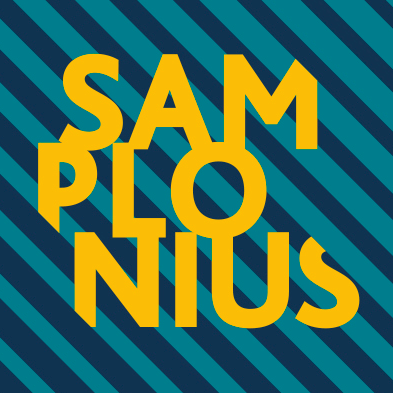 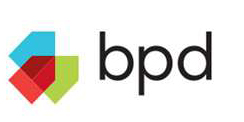 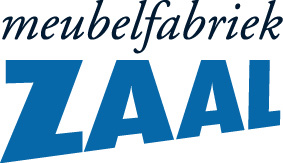 Uw Logo Hier?Uw Logo Hier?Uw Logo Hier?Uw Logo Hier?Uw Logo Hier?Uw Logo Hier?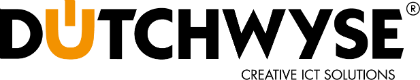 YOTOSAMA JUDO VAANTJES WEDSTRIJDEN 2023YOTOSAMA JUDO VAANTJES WEDSTRIJDEN 2023YOTOSAMA JUDO VAANTJES WEDSTRIJDEN 2023YOTOSAMA JUDO VAANTJES WEDSTRIJDEN 2023YOTOSAMA JUDO VAANTJES WEDSTRIJDEN 2023YOTOSAMA JUDO VAANTJES WEDSTRIJDEN 2023YOTOSAMA JUDO VAANTJES WEDSTRIJDEN 2023YOTOSAMA JUDO VAANTJES WEDSTRIJDEN 2023YOTOSAMA JUDO VAANTJES WEDSTRIJDEN 2023YOTOSAMA JUDO VAANTJES WEDSTRIJDEN 2023YOTOSAMA JUDO VAANTJES WEDSTRIJDEN 2023YOTOSAMA JUDO VAANTJES WEDSTRIJDEN 2023YOTOSAMA JUDO VAANTJES WEDSTRIJDEN 2023YOTOSAMA JUDO VAANTJES WEDSTRIJDEN 2023YOTOSAMA JUDO VAANTJES WEDSTRIJDEN 2023YOTOSAMA JUDO VAANTJES WEDSTRIJDEN 2023YOTOSAMA JUDO VAANTJES WEDSTRIJDEN 2023YOTOSAMA JUDO VAANTJES WEDSTRIJDEN 2023YOTOSAMA JUDO VAANTJES WEDSTRIJDEN 2023YOTOSAMA JUDO VAANTJES WEDSTRIJDEN 2023YOTOSAMA JUDO VAANTJES WEDSTRIJDEN 2023YOTOSAMA JUDO VAANTJES WEDSTRIJDEN 2023YOTOSAMA JUDO VAANTJES WEDSTRIJDEN 2023DATUMDATUMZaterdag 25 maart (inleveren t/m 22 mrt)Zaterdag 25 maart (inleveren t/m 22 mrt)Zaterdag 25 maart (inleveren t/m 22 mrt)Zaterdag 25 maart (inleveren t/m 22 mrt)Zaterdag 25 maart (inleveren t/m 22 mrt)Zaterdag 25 maart (inleveren t/m 22 mrt)Zaterdag 25 maart (inleveren t/m 22 mrt)Zaterdag 25 maart (inleveren t/m 22 mrt)Zaterdag 25 maart (inleveren t/m 22 mrt)KOSTENKOSTENKOSTENKOSTENKOSTEN€ 7,- (LET OP)€ 7,- (LET OP)€ 7,- (LET OP)€ 7,- (LET OP)€ 7,- (LET OP)€ 7,- (LET OP)€ 7,- (LET OP)LOCATIELOCATIESCHOOLSTRAAT 2A, WIJK DORPSCHOOLSTRAAT 2A, WIJK DORPSCHOOLSTRAAT 2A, WIJK DORPSCHOOLSTRAAT 2A, WIJK DORPSCHOOLSTRAAT 2A, WIJK DORPSCHOOLSTRAAT 2A, WIJK DORPSCHOOLSTRAAT 2A, WIJK DORPSCHOOLSTRAAT 2A, WIJK DORPSCHOOLSTRAAT 2A, WIJK DORPBIJZ.BIJZ.BIJZ.BIJZ.BIJZ.GEEN MOGELIJKHEID OM TE KIJKEN!GEEN MOGELIJKHEID OM TE KIJKEN!GEEN MOGELIJKHEID OM TE KIJKEN!GEEN MOGELIJKHEID OM TE KIJKEN!GEEN MOGELIJKHEID OM TE KIJKEN!GEEN MOGELIJKHEID OM TE KIJKEN!GEEN MOGELIJKHEID OM TE KIJKEN!TIJDENTIJDEN2016 - 2019: 09.00 – 10.002016 - 2019: 09.00 – 10.002016 - 2019: 09.00 – 10.002016 - 2019: 09.00 – 10.002016 - 2019: 09.00 – 10.002016 - 2019: 09.00 – 10.002016 - 2019: 09.00 – 10.002016 - 2019: 09.00 – 10.002013 – 2015: 10.00 – 11.002013 – 2015: 10.00 – 11.002013 – 2015: 10.00 – 11.002013 – 2015: 10.00 – 11.002013 – 2015: 10.00 – 11.002013 – 2015: 10.00 – 11.002013 – 2015: 10.00 – 11.002013 – 2015: 10.00 – 11.002008 – 2012: 11.00 – 12.002008 – 2012: 11.00 – 12.002008 – 2012: 11.00 – 12.002008 – 2012: 11.00 – 12.002008 – 2012: 11.00 – 12.00YOTOSAMA JUDO VAANTJES WEDSTRIJDEN 2023YOTOSAMA JUDO VAANTJES WEDSTRIJDEN 2023YOTOSAMA JUDO VAANTJES WEDSTRIJDEN 2023YOTOSAMA JUDO VAANTJES WEDSTRIJDEN 2023YOTOSAMA JUDO VAANTJES WEDSTRIJDEN 2023YOTOSAMA JUDO VAANTJES WEDSTRIJDEN 2023YOTOSAMA JUDO VAANTJES WEDSTRIJDEN 2023YOTOSAMA JUDO VAANTJES WEDSTRIJDEN 2023YOTOSAMA JUDO VAANTJES WEDSTRIJDEN 2023YOTOSAMA JUDO VAANTJES WEDSTRIJDEN 2023YOTOSAMA JUDO VAANTJES WEDSTRIJDEN 2023YOTOSAMA JUDO VAANTJES WEDSTRIJDEN 2023YOTOSAMA JUDO VAANTJES WEDSTRIJDEN 2023YOTOSAMA JUDO VAANTJES WEDSTRIJDEN 2023YOTOSAMA JUDO VAANTJES WEDSTRIJDEN 2023YOTOSAMA JUDO VAANTJES WEDSTRIJDEN 2023YOTOSAMA JUDO VAANTJES WEDSTRIJDEN 2023YOTOSAMA JUDO VAANTJES WEDSTRIJDEN 2023YOTOSAMA JUDO VAANTJES WEDSTRIJDEN 2023YOTOSAMA JUDO VAANTJES WEDSTRIJDEN 2023YOTOSAMA JUDO VAANTJES WEDSTRIJDEN 2023YOTOSAMA JUDO VAANTJES WEDSTRIJDEN 2023YOTOSAMA JUDO VAANTJES WEDSTRIJDEN 2023NAAM: _________________________________M/J TELNR: _________________________NAAM: _________________________________M/J TELNR: _________________________NAAM: _________________________________M/J TELNR: _________________________NAAM: _________________________________M/J TELNR: _________________________NAAM: _________________________________M/J TELNR: _________________________NAAM: _________________________________M/J TELNR: _________________________NAAM: _________________________________M/J TELNR: _________________________NAAM: _________________________________M/J TELNR: _________________________NAAM: _________________________________M/J TELNR: _________________________NAAM: _________________________________M/J TELNR: _________________________NAAM: _________________________________M/J TELNR: _________________________NAAM: _________________________________M/J TELNR: _________________________NAAM: _________________________________M/J TELNR: _________________________NAAM: _________________________________M/J TELNR: _________________________NAAM: _________________________________M/J TELNR: _________________________NAAM: _________________________________M/J TELNR: _________________________NAAM: _________________________________M/J TELNR: _________________________NAAM: _________________________________M/J TELNR: _________________________NAAM: _________________________________M/J TELNR: _________________________NAAM: _________________________________M/J TELNR: _________________________NAAM: _________________________________M/J TELNR: _________________________NAAM: _________________________________M/J TELNR: _________________________NAAM: _________________________________M/J TELNR: _________________________GEWICHT: _______________ GEBOORTEJR: ____________GEWICHT: _______________ GEBOORTEJR: ____________GEWICHT: _______________ GEBOORTEJR: ____________GEWICHT: _______________ GEBOORTEJR: ____________GEWICHT: _______________ GEBOORTEJR: ____________GEWICHT: _______________ GEBOORTEJR: ____________GEWICHT: _______________ GEBOORTEJR: ____________GEWICHT: _______________ GEBOORTEJR: ____________GEWICHT: _______________ GEBOORTEJR: ____________GEWICHT: _______________ GEBOORTEJR: ____________GEWICHT: _______________ GEBOORTEJR: ____________GEWICHT: _______________ GEBOORTEJR: ____________GEWICHT: _______________ GEBOORTEJR: ____________GEWICHT: _______________ GEBOORTEJR: ____________GEWICHT: _______________ GEBOORTEJR: ____________GEWICHT: _______________ GEBOORTEJR: ____________GEWICHT: _______________ GEBOORTEJR: ____________GEWICHT: _______________ GEBOORTEJR: ____________GEWICHT: _______________ GEBOORTEJR: ____________GEWICHT: _______________ GEBOORTEJR: ____________GEWICHT: _______________ GEBOORTEJR: ____________GEWICHT: _______________ GEBOORTEJR: ____________GEWICHT: _______________ GEBOORTEJR: ____________REEDS BEHAALD:REEDS BEHAALD:REEDS BEHAALD:REEDS BEHAALD:S.V.P. UW KIND, ALS HET AL KAN SCHRIJVEN, DIT FORMULIER ZELF LATEN INVULLEN!!S.V.P. UW KIND, ALS HET AL KAN SCHRIJVEN, DIT FORMULIER ZELF LATEN INVULLEN!!S.V.P. UW KIND, ALS HET AL KAN SCHRIJVEN, DIT FORMULIER ZELF LATEN INVULLEN!!S.V.P. UW KIND, ALS HET AL KAN SCHRIJVEN, DIT FORMULIER ZELF LATEN INVULLEN!!S.V.P. UW KIND, ALS HET AL KAN SCHRIJVEN, DIT FORMULIER ZELF LATEN INVULLEN!!S.V.P. UW KIND, ALS HET AL KAN SCHRIJVEN, DIT FORMULIER ZELF LATEN INVULLEN!!S.V.P. UW KIND, ALS HET AL KAN SCHRIJVEN, DIT FORMULIER ZELF LATEN INVULLEN!!S.V.P. UW KIND, ALS HET AL KAN SCHRIJVEN, DIT FORMULIER ZELF LATEN INVULLEN!!S.V.P. UW KIND, ALS HET AL KAN SCHRIJVEN, DIT FORMULIER ZELF LATEN INVULLEN!!S.V.P. UW KIND, ALS HET AL KAN SCHRIJVEN, DIT FORMULIER ZELF LATEN INVULLEN!!S.V.P. UW KIND, ALS HET AL KAN SCHRIJVEN, DIT FORMULIER ZELF LATEN INVULLEN!!S.V.P. UW KIND, ALS HET AL KAN SCHRIJVEN, DIT FORMULIER ZELF LATEN INVULLEN!!S.V.P. UW KIND, ALS HET AL KAN SCHRIJVEN, DIT FORMULIER ZELF LATEN INVULLEN!!S.V.P. UW KIND, ALS HET AL KAN SCHRIJVEN, DIT FORMULIER ZELF LATEN INVULLEN!!S.V.P. UW KIND, ALS HET AL KAN SCHRIJVEN, DIT FORMULIER ZELF LATEN INVULLEN!!S.V.P. UW KIND, ALS HET AL KAN SCHRIJVEN, DIT FORMULIER ZELF LATEN INVULLEN!!S.V.P. UW KIND, ALS HET AL KAN SCHRIJVEN, DIT FORMULIER ZELF LATEN INVULLEN!!S.V.P. UW KIND, ALS HET AL KAN SCHRIJVEN, DIT FORMULIER ZELF LATEN INVULLEN!!S.V.P. UW KIND, ALS HET AL KAN SCHRIJVEN, DIT FORMULIER ZELF LATEN INVULLEN!!S.V.P. UW KIND, ALS HET AL KAN SCHRIJVEN, DIT FORMULIER ZELF LATEN INVULLEN!!S.V.P. UW KIND, ALS HET AL KAN SCHRIJVEN, DIT FORMULIER ZELF LATEN INVULLEN!!S.V.P. UW KIND, ALS HET AL KAN SCHRIJVEN, DIT FORMULIER ZELF LATEN INVULLEN!!S.V.P. UW KIND, ALS HET AL KAN SCHRIJVEN, DIT FORMULIER ZELF LATEN INVULLEN!!Uw Logo Hier?Uw Logo Hier?Uw Logo Hier?Uw Logo Hier?Uw Logo Hier?Uw Logo Hier?YOTOSAMA JUDO VAANTJES WEDSTRIJDEN 2023YOTOSAMA JUDO VAANTJES WEDSTRIJDEN 2023YOTOSAMA JUDO VAANTJES WEDSTRIJDEN 2023YOTOSAMA JUDO VAANTJES WEDSTRIJDEN 2023YOTOSAMA JUDO VAANTJES WEDSTRIJDEN 2023YOTOSAMA JUDO VAANTJES WEDSTRIJDEN 2023YOTOSAMA JUDO VAANTJES WEDSTRIJDEN 2023YOTOSAMA JUDO VAANTJES WEDSTRIJDEN 2023YOTOSAMA JUDO VAANTJES WEDSTRIJDEN 2023YOTOSAMA JUDO VAANTJES WEDSTRIJDEN 2023YOTOSAMA JUDO VAANTJES WEDSTRIJDEN 2023YOTOSAMA JUDO VAANTJES WEDSTRIJDEN 2023YOTOSAMA JUDO VAANTJES WEDSTRIJDEN 2023YOTOSAMA JUDO VAANTJES WEDSTRIJDEN 2023YOTOSAMA JUDO VAANTJES WEDSTRIJDEN 2023YOTOSAMA JUDO VAANTJES WEDSTRIJDEN 2023YOTOSAMA JUDO VAANTJES WEDSTRIJDEN 2023YOTOSAMA JUDO VAANTJES WEDSTRIJDEN 2023YOTOSAMA JUDO VAANTJES WEDSTRIJDEN 2023YOTOSAMA JUDO VAANTJES WEDSTRIJDEN 2023YOTOSAMA JUDO VAANTJES WEDSTRIJDEN 2023YOTOSAMA JUDO VAANTJES WEDSTRIJDEN 2023YOTOSAMA JUDO VAANTJES WEDSTRIJDEN 2023DATUMDATUMZaterdag 25 maart (inleveren t/m 22 mrt)Zaterdag 25 maart (inleveren t/m 22 mrt)Zaterdag 25 maart (inleveren t/m 22 mrt)Zaterdag 25 maart (inleveren t/m 22 mrt)Zaterdag 25 maart (inleveren t/m 22 mrt)Zaterdag 25 maart (inleveren t/m 22 mrt)Zaterdag 25 maart (inleveren t/m 22 mrt)Zaterdag 25 maart (inleveren t/m 22 mrt)Zaterdag 25 maart (inleveren t/m 22 mrt)KOSTENKOSTENKOSTENKOSTENKOSTEN€ 7,- (LET OP)€ 7,- (LET OP)€ 7,- (LET OP)€ 7,- (LET OP)€ 7,- (LET OP)€ 7,- (LET OP)€ 7,- (LET OP)LOCATIELOCATIESCHOOLSTRAAT 2A, WIJK DORPSCHOOLSTRAAT 2A, WIJK DORPSCHOOLSTRAAT 2A, WIJK DORPSCHOOLSTRAAT 2A, WIJK DORPSCHOOLSTRAAT 2A, WIJK DORPSCHOOLSTRAAT 2A, WIJK DORPSCHOOLSTRAAT 2A, WIJK DORPSCHOOLSTRAAT 2A, WIJK DORPSCHOOLSTRAAT 2A, WIJK DORPBIJZ.BIJZ.BIJZ.BIJZ.BIJZ.GEEN MOGELIJKHEID OM TE KIJKEN!GEEN MOGELIJKHEID OM TE KIJKEN!GEEN MOGELIJKHEID OM TE KIJKEN!GEEN MOGELIJKHEID OM TE KIJKEN!GEEN MOGELIJKHEID OM TE KIJKEN!GEEN MOGELIJKHEID OM TE KIJKEN!GEEN MOGELIJKHEID OM TE KIJKEN!TIJDENTIJDEN2016 - 2019: 09.00 – 10.002016 - 2019: 09.00 – 10.002016 - 2019: 09.00 – 10.002016 - 2019: 09.00 – 10.002016 - 2019: 09.00 – 10.002016 - 2019: 09.00 – 10.002016 - 2019: 09.00 – 10.002016 - 2019: 09.00 – 10.002013 – 2015: 10.00 – 11.002013 – 2015: 10.00 – 11.002013 – 2015: 10.00 – 11.002013 – 2015: 10.00 – 11.002013 – 2015: 10.00 – 11.002013 – 2015: 10.00 – 11.002013 – 2015: 10.00 – 11.002013 – 2015: 10.00 – 11.002008 – 2012: 11.00 – 12.002008 – 2012: 11.00 – 12.002008 – 2012: 11.00 – 12.002008 – 2012: 11.00 – 12.002008 – 2012: 11.00 – 12.00YOTOSAMA JUDO VAANTJES WEDSTRIJDEN 2023YOTOSAMA JUDO VAANTJES WEDSTRIJDEN 2023YOTOSAMA JUDO VAANTJES WEDSTRIJDEN 2023YOTOSAMA JUDO VAANTJES WEDSTRIJDEN 2023YOTOSAMA JUDO VAANTJES WEDSTRIJDEN 2023YOTOSAMA JUDO VAANTJES WEDSTRIJDEN 2023YOTOSAMA JUDO VAANTJES WEDSTRIJDEN 2023YOTOSAMA JUDO VAANTJES WEDSTRIJDEN 2023YOTOSAMA JUDO VAANTJES WEDSTRIJDEN 2023YOTOSAMA JUDO VAANTJES WEDSTRIJDEN 2023YOTOSAMA JUDO VAANTJES WEDSTRIJDEN 2023YOTOSAMA JUDO VAANTJES WEDSTRIJDEN 2023YOTOSAMA JUDO VAANTJES WEDSTRIJDEN 2023YOTOSAMA JUDO VAANTJES WEDSTRIJDEN 2023YOTOSAMA JUDO VAANTJES WEDSTRIJDEN 2023YOTOSAMA JUDO VAANTJES WEDSTRIJDEN 2023YOTOSAMA JUDO VAANTJES WEDSTRIJDEN 2023YOTOSAMA JUDO VAANTJES WEDSTRIJDEN 2023YOTOSAMA JUDO VAANTJES WEDSTRIJDEN 2023YOTOSAMA JUDO VAANTJES WEDSTRIJDEN 2023YOTOSAMA JUDO VAANTJES WEDSTRIJDEN 2023YOTOSAMA JUDO VAANTJES WEDSTRIJDEN 2023YOTOSAMA JUDO VAANTJES WEDSTRIJDEN 2023NAAM: _________________________________M/J TELNR: _________________________NAAM: _________________________________M/J TELNR: _________________________NAAM: _________________________________M/J TELNR: _________________________NAAM: _________________________________M/J TELNR: _________________________NAAM: _________________________________M/J TELNR: _________________________NAAM: _________________________________M/J TELNR: _________________________NAAM: _________________________________M/J TELNR: _________________________NAAM: _________________________________M/J TELNR: _________________________NAAM: _________________________________M/J TELNR: _________________________NAAM: _________________________________M/J TELNR: _________________________NAAM: _________________________________M/J TELNR: _________________________NAAM: _________________________________M/J TELNR: _________________________NAAM: _________________________________M/J TELNR: _________________________NAAM: _________________________________M/J TELNR: _________________________NAAM: _________________________________M/J TELNR: _________________________NAAM: _________________________________M/J TELNR: _________________________NAAM: _________________________________M/J TELNR: _________________________NAAM: _________________________________M/J TELNR: _________________________NAAM: _________________________________M/J TELNR: _________________________NAAM: _________________________________M/J TELNR: _________________________NAAM: _________________________________M/J TELNR: _________________________NAAM: _________________________________M/J TELNR: _________________________NAAM: _________________________________M/J TELNR: _________________________GEWICHT: _______________ GEBOORTEJR: ____________GEWICHT: _______________ GEBOORTEJR: ____________GEWICHT: _______________ GEBOORTEJR: ____________GEWICHT: _______________ GEBOORTEJR: ____________GEWICHT: _______________ GEBOORTEJR: ____________GEWICHT: _______________ GEBOORTEJR: ____________GEWICHT: _______________ GEBOORTEJR: ____________GEWICHT: _______________ GEBOORTEJR: ____________GEWICHT: _______________ GEBOORTEJR: ____________GEWICHT: _______________ GEBOORTEJR: ____________GEWICHT: _______________ GEBOORTEJR: ____________GEWICHT: _______________ GEBOORTEJR: ____________GEWICHT: _______________ GEBOORTEJR: ____________GEWICHT: _______________ GEBOORTEJR: ____________GEWICHT: _______________ GEBOORTEJR: ____________GEWICHT: _______________ GEBOORTEJR: ____________GEWICHT: _______________ GEBOORTEJR: ____________GEWICHT: _______________ GEBOORTEJR: ____________GEWICHT: _______________ GEBOORTEJR: ____________GEWICHT: _______________ GEBOORTEJR: ____________GEWICHT: _______________ GEBOORTEJR: ____________GEWICHT: _______________ GEBOORTEJR: ____________GEWICHT: _______________ GEBOORTEJR: ____________REEDS BEHAALD:REEDS BEHAALD:REEDS BEHAALD:REEDS BEHAALD:S.V.P. UW KIND, ALS HET AL KAN SCHRIJVEN, DIT FORMULIER ZELF LATEN INVULLEN!!S.V.P. UW KIND, ALS HET AL KAN SCHRIJVEN, DIT FORMULIER ZELF LATEN INVULLEN!!S.V.P. UW KIND, ALS HET AL KAN SCHRIJVEN, DIT FORMULIER ZELF LATEN INVULLEN!!S.V.P. UW KIND, ALS HET AL KAN SCHRIJVEN, DIT FORMULIER ZELF LATEN INVULLEN!!S.V.P. UW KIND, ALS HET AL KAN SCHRIJVEN, DIT FORMULIER ZELF LATEN INVULLEN!!S.V.P. UW KIND, ALS HET AL KAN SCHRIJVEN, DIT FORMULIER ZELF LATEN INVULLEN!!S.V.P. UW KIND, ALS HET AL KAN SCHRIJVEN, DIT FORMULIER ZELF LATEN INVULLEN!!S.V.P. UW KIND, ALS HET AL KAN SCHRIJVEN, DIT FORMULIER ZELF LATEN INVULLEN!!S.V.P. UW KIND, ALS HET AL KAN SCHRIJVEN, DIT FORMULIER ZELF LATEN INVULLEN!!S.V.P. UW KIND, ALS HET AL KAN SCHRIJVEN, DIT FORMULIER ZELF LATEN INVULLEN!!S.V.P. UW KIND, ALS HET AL KAN SCHRIJVEN, DIT FORMULIER ZELF LATEN INVULLEN!!S.V.P. UW KIND, ALS HET AL KAN SCHRIJVEN, DIT FORMULIER ZELF LATEN INVULLEN!!S.V.P. UW KIND, ALS HET AL KAN SCHRIJVEN, DIT FORMULIER ZELF LATEN INVULLEN!!S.V.P. UW KIND, ALS HET AL KAN SCHRIJVEN, DIT FORMULIER ZELF LATEN INVULLEN!!S.V.P. UW KIND, ALS HET AL KAN SCHRIJVEN, DIT FORMULIER ZELF LATEN INVULLEN!!S.V.P. UW KIND, ALS HET AL KAN SCHRIJVEN, DIT FORMULIER ZELF LATEN INVULLEN!!S.V.P. UW KIND, ALS HET AL KAN SCHRIJVEN, DIT FORMULIER ZELF LATEN INVULLEN!!S.V.P. UW KIND, ALS HET AL KAN SCHRIJVEN, DIT FORMULIER ZELF LATEN INVULLEN!!S.V.P. UW KIND, ALS HET AL KAN SCHRIJVEN, DIT FORMULIER ZELF LATEN INVULLEN!!S.V.P. UW KIND, ALS HET AL KAN SCHRIJVEN, DIT FORMULIER ZELF LATEN INVULLEN!!S.V.P. UW KIND, ALS HET AL KAN SCHRIJVEN, DIT FORMULIER ZELF LATEN INVULLEN!!S.V.P. UW KIND, ALS HET AL KAN SCHRIJVEN, DIT FORMULIER ZELF LATEN INVULLEN!!S.V.P. UW KIND, ALS HET AL KAN SCHRIJVEN, DIT FORMULIER ZELF LATEN INVULLEN!!Uw Logo Hier?Uw Logo Hier?Uw Logo Hier?Uw Logo Hier?Uw Logo Hier?Uw Logo Hier?